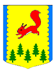 КРАСНОЯРСКИЙ КРАЙПИРОВСКИЙ МУНИЦИПАЛЬНЫЙ ОКРУГПИРОВСКИЙ ОКРУЖНОЙ СОВЕТ ДЕПУТАТОВРЕШЕНИЕ17.08.2023      	                         с. Пировское                                   № 34-361р«О внесении изменений в решение Пировского окружного Совета депутатов от 30.11.2021 № 16-198р «Об утверждении Положения о муниципальном жилищном контроле в Пировском муниципальном округе Красноярского края»В соответствии с Федеральным законом от 06.10.2003 № 131-ФЗ «Об общих принципах организации местного самоуправления в Российской Федерации», частью 2 статьи 3 Федерального закона от 31.07.2020 № 248-ФЗ «О государственном контроле (надзоре) и муниципальном контроле в Российской Федерации», статьей 20 Жилищного кодекса РФ, Федеральным законом от 18.03.2023 № 71-ФЗ «О внесении изменений в статьи 2 и 3 Федерального закона «О газоснабжении в Российской Федерации» и Жилищный кодекс Российской Федерации», руководствуясь Уставом Пировского муниципального округа Красноярского края, Пировский окружной Совет депутатов РЕШИЛ:Внести в Положение о муниципальном жилищном контроле в Пировском муниципальном округе Красноярского края, утвержденное решением Пировского окружного Совета депутатов от 30.11.2021 № 16-198р следующие изменения:1) пункт 2 Положения дополнить подпунктом 12 следующего содержания:«12) требований к безопасной эксплуатации и техническому обслуживанию внутридомового и (или) внутриквартирного газового оборудования, а также требований к содержанию относящихся к общему имуществу в многоквартирном доме вентиляционных и дымовых каналов»;2) в Приложении № 1 к Положению о муниципальном жилищном контроле пункт 2 исключить.2. Контроль за исполнением настоящего решения возложить на постоянную комиссию по жизнеобеспечению, благоустройству, сельскому и лесному хозяйству. 3. Настоящее решение вступает в силу после его официального опубликования в районной газете «Заря», но не ранее 01.09.2023. Председатель Пировского	   Глава Пировскогоокружного Совета депутатов	   муниципального округа___________Г.И. Костыгина	   ________________А.И. Евсеев